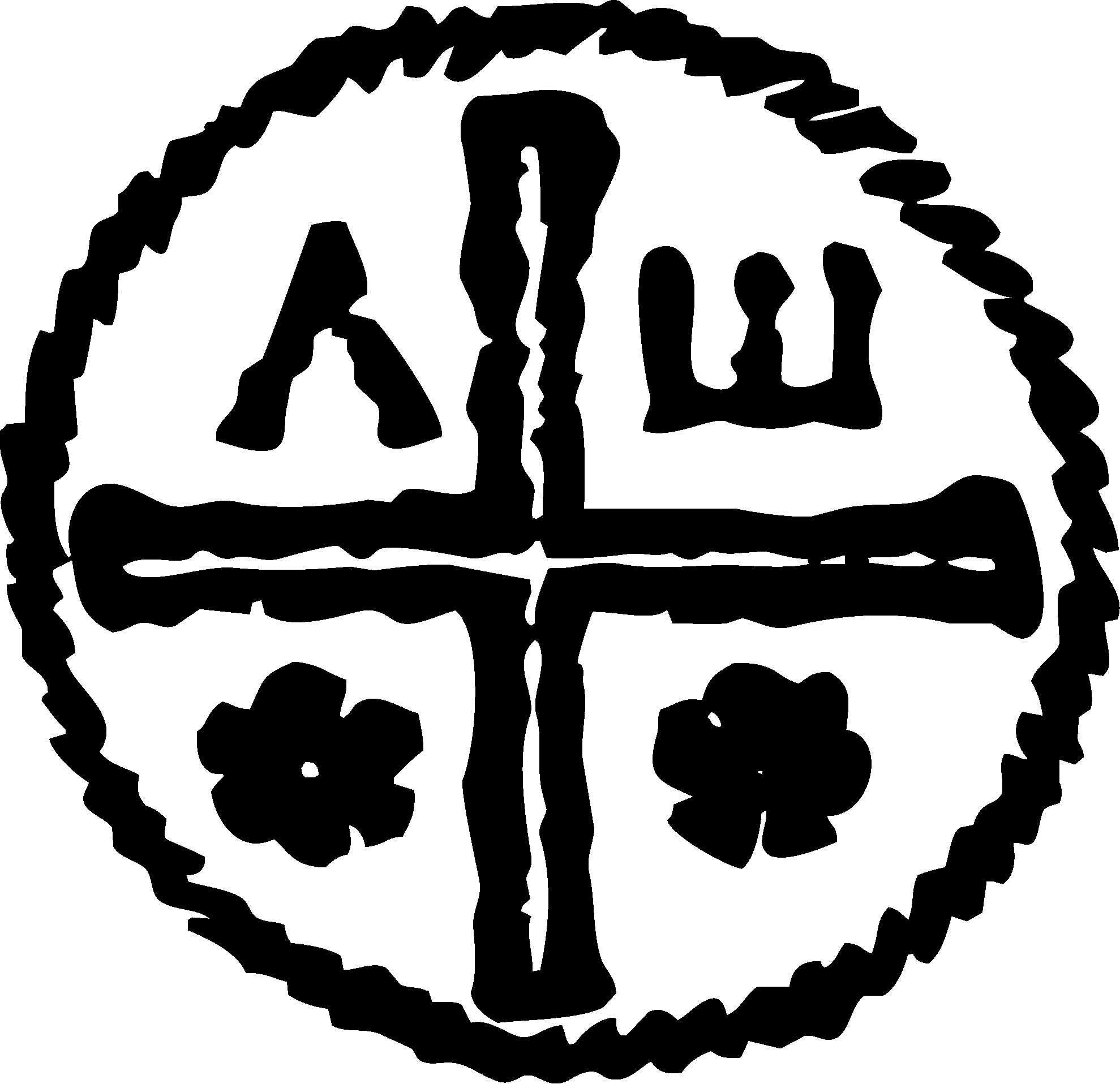 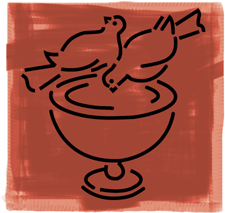  CONTEMPLATIVE OUTREACH & 
THE WORLD COMMUNITY FOR CHRISTIAN MEDITATION(WCCM)invite you to A SPECIAL TIME OF PRAYER AND MEDITATION 
WELCOMING MEMBERS OF BOTH COMMUNITIES29th September 2018  3.00-4.00pm (UK) 10.00-11am (EST)The World Community and Contemplative Outreach invite their members around the world to join this special online session to pray for Fr. Thomas Keating in our spirit of friendship. We will also celebrate the work achieved in the church, in interreligious dialogue and society at large through the inspiration of John Main and Fr. Thomas over many years. Not least, we will celebrate the friendship that has grown and continues to grow between our communities in a common contemplative mission.The session will be led by Fr. Laurence. It will consist of readings from Fr Thomas and Fr John and twenty minutes of silent prayer followed by short prayer for Fr Thomas.The session will be hosted by WCCM Online. To join please register here.We look forward to being together with you.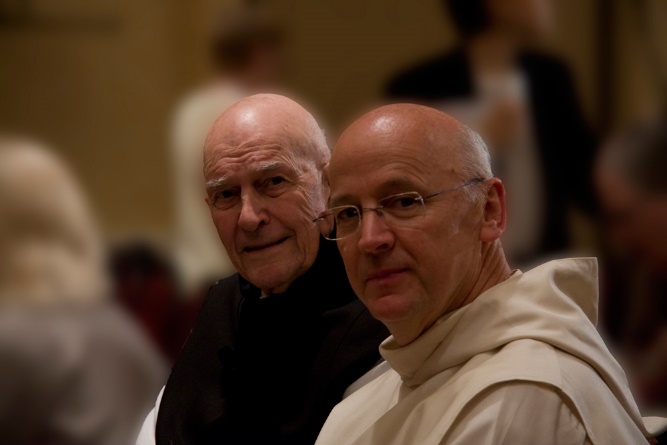 